Cómo configurar la FIRMA AUTOMÁTICA en correos de “Gmail”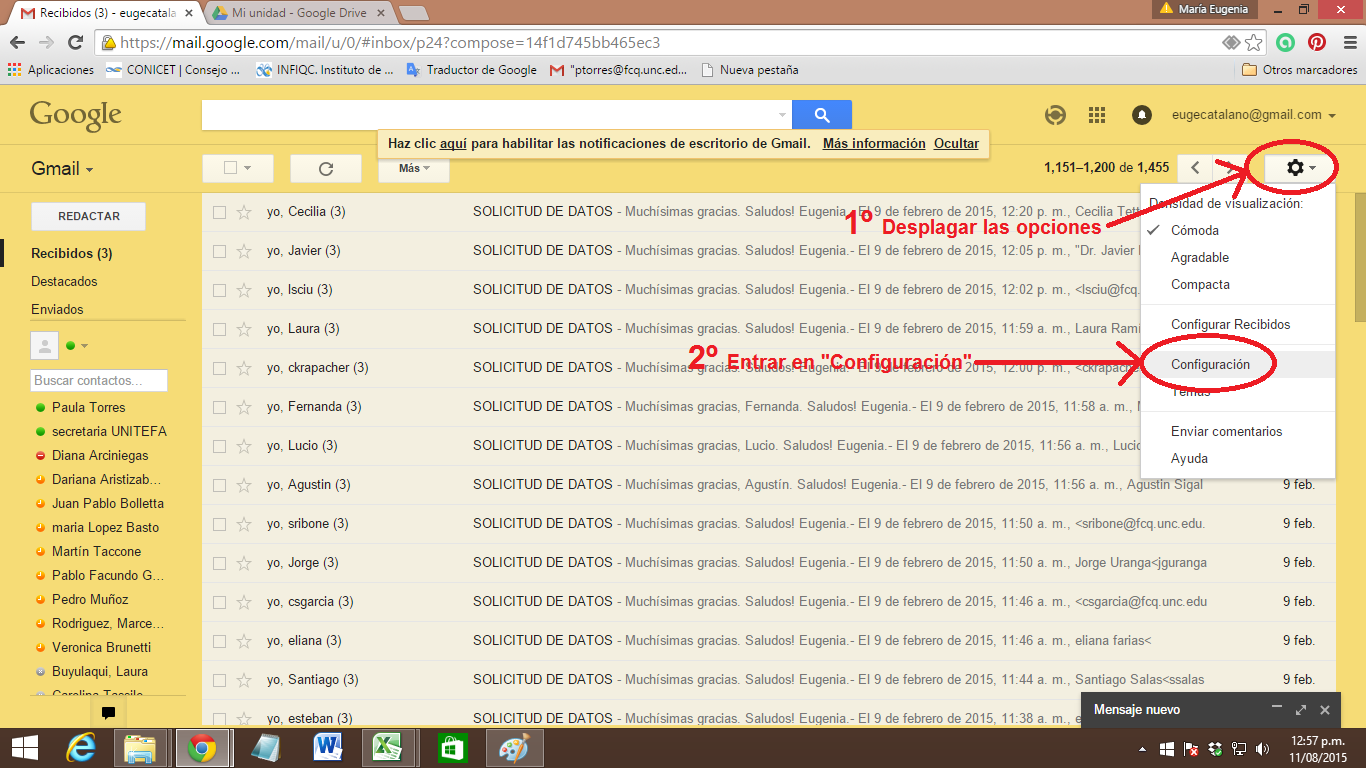 En la solapa “General”, hacia el final de la página, encontrará el espacio para la configuración de la firma: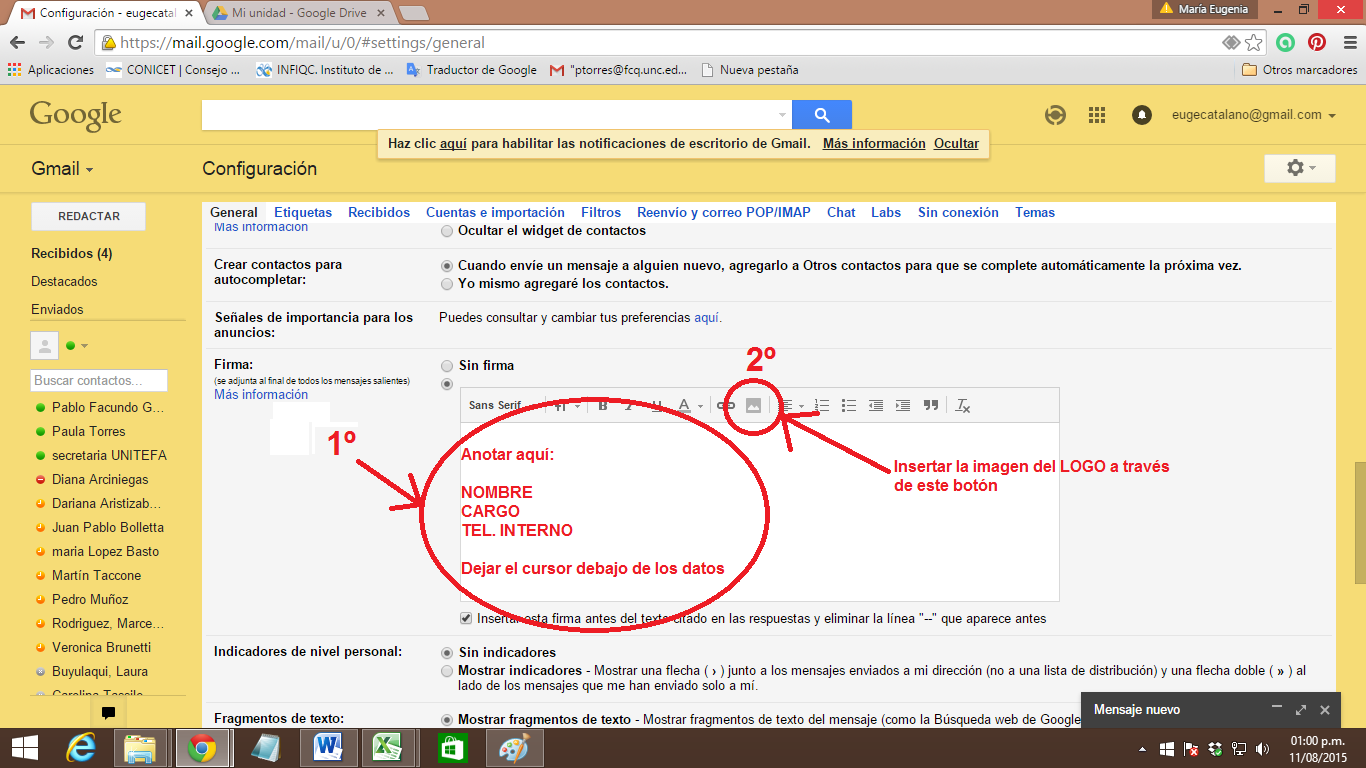 Para darle el tamaño deseado a la imagen: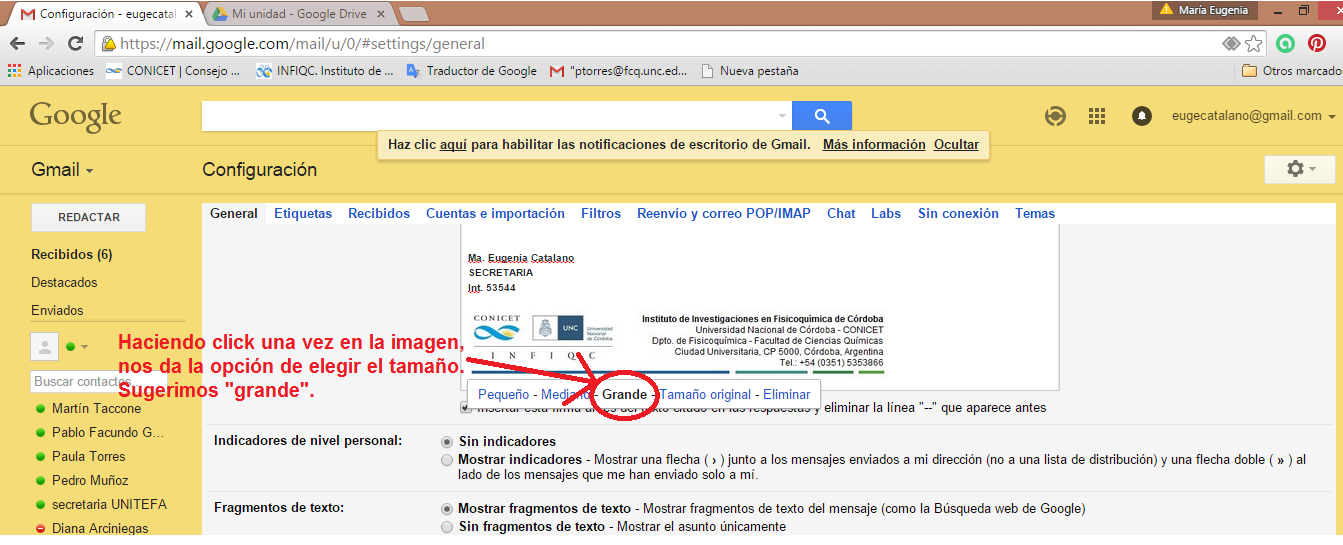 No olvidar guardar los cambios, al final de la página: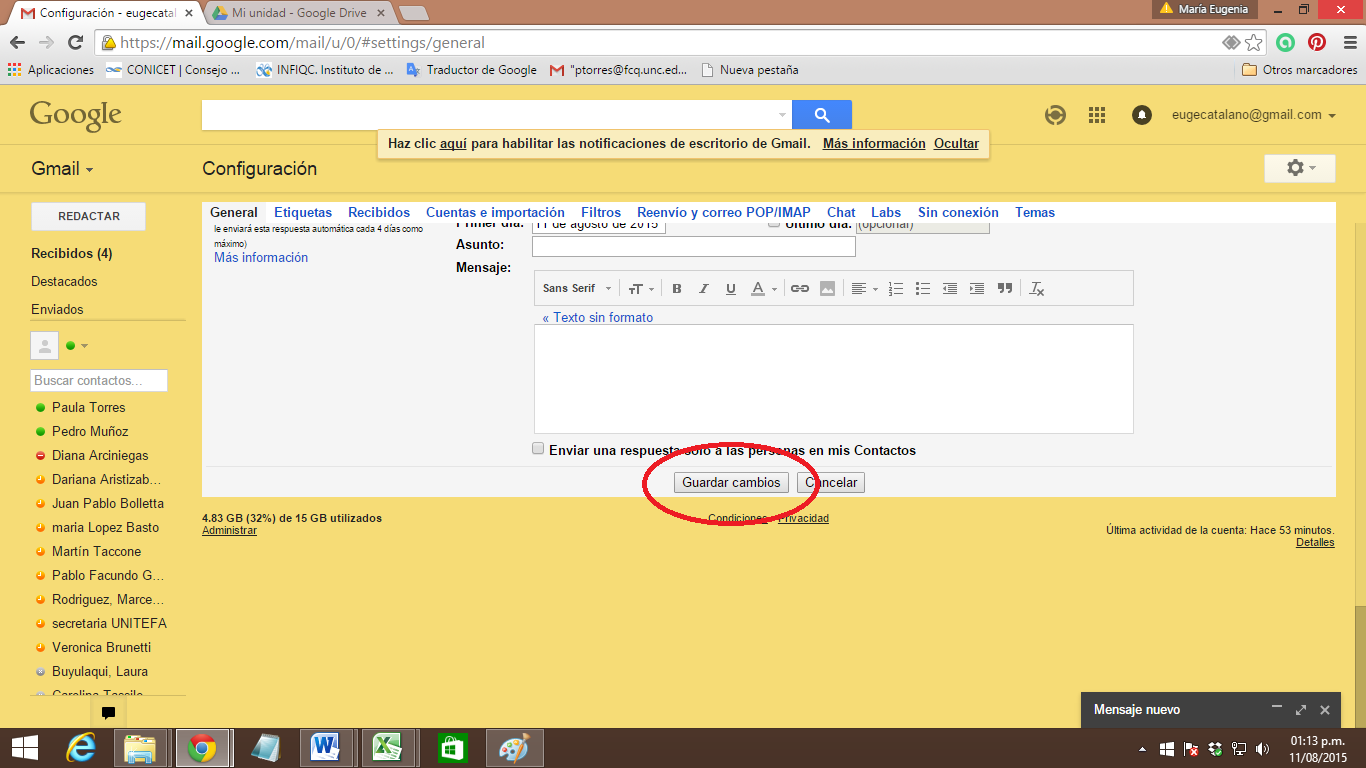 